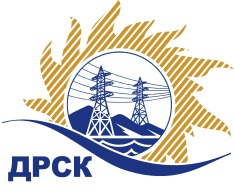 Акционерное Общество«Дальневосточная распределительная сетевая  компания»Протокол процедуры открытия доступа к заявкам участниковСПОСОБ И ПРЕДМЕТ ЗАКУПКИ: запрос предложений в электронной форме на право заключения договора на выполнение работ: Чистка просек ВЛ 35-110 кВ СП "СЭС"  (Лот № 4201-РЕМ-РЕМ ПРОД-2020-ДРСК).НМЦ ЛОТА (в соответствии с Извещением о закупке): 14 566 000,00 руб. без НДС.ОТМЕТИЛИ:В адрес Организатора закупки поступило три (три)  заявки.Вскрытие конвертов (открытие доступа к заявкам) было произведено автоматически средствами электронной торговой площадки https://rushydro.roseltorg.ru в присутствии секретаря Закупочной комиссии.Дата и время начала процедуры вскрытия конвертов с заявками на участие в закупке: 11 часов 00 минут (по местному времени Организатора) 22.10.2019 г. Место проведения процедуры вскрытия конвертов с заявками на участие в закупке: https://rushydro.roseltorg.ruВ конвертах обнаружены заявки следующих Участников закупки:Секретарь Закупочной комиссии 1 уровня  		                                        М.Г.ЕлисееваКоваленко О.В.(416-2) 397-242№ 30/УР-В22 октября 2019 г.№п/пДата и время регистрации заявкиНаименование Участника, его адрес, ИНН и/или идентификационный номерЦена заявки, руб. без НДС 21.10.2019 10:41ООО "СИБТЭК" 
ИНН/КПП 2465121033/246601001 
ОГРН 115246800839514 274 680,0021.10.2019 12:20ООО "ЭНЕРГОСТРОЙ" 
ИНН/КПП 2724233980/272401001 
ОГРН 119272400802513 590 719,0822.10.2019 02:13ООО "ВОСТОЧНАЯ СТРОИТЕЛЬНАЯ КОМПАНИЯ" 
ИНН/КПП 2801190389/280101001 
ОГРН 113280100990114 565 999,00